Leaders’ Debate On Friday 9th January Social Subjects students from S5 and S6, especially those studying Modern Studies, Politics and Sociology, formed a group of over 100 to pose questions around the heading of “Scotland, the Way Forward”.We were privileged to have a panel of First Minister Nicola Sturgeon, former Labour Leader Johann Lamont, former Scottish Conservative Leader Annabelle Goldie and former Liberal Democrat MSP Robert Brown.The panel was very ably chaired by Glasgow Caledonian University’s John McTaggart. Students posed a series of searching questions to the panel and all our guests gave straight and insightful responses which helped students appreciate common ground between the political parties as well as a better understanding of areas and shades of difference. It seems clear that, subsequent to the Independence Referendum and senior students being given the right to vote, we have a larger engaged and politically aware group of students than for many years.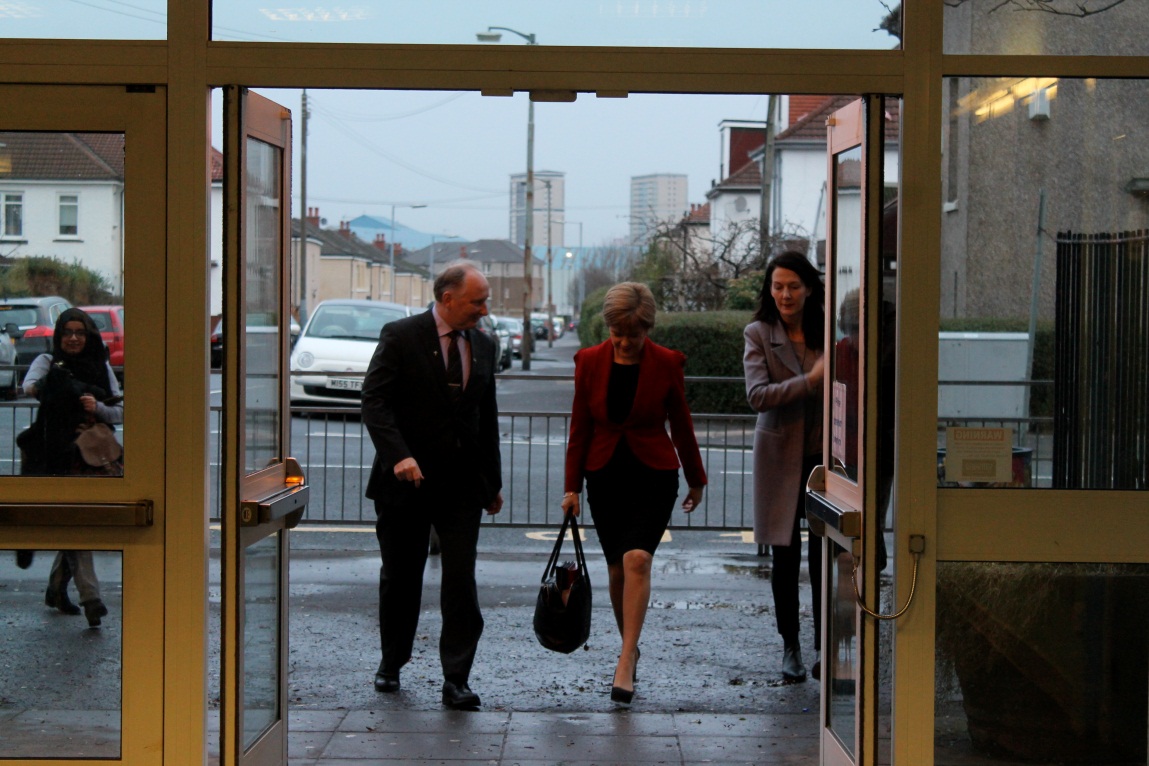 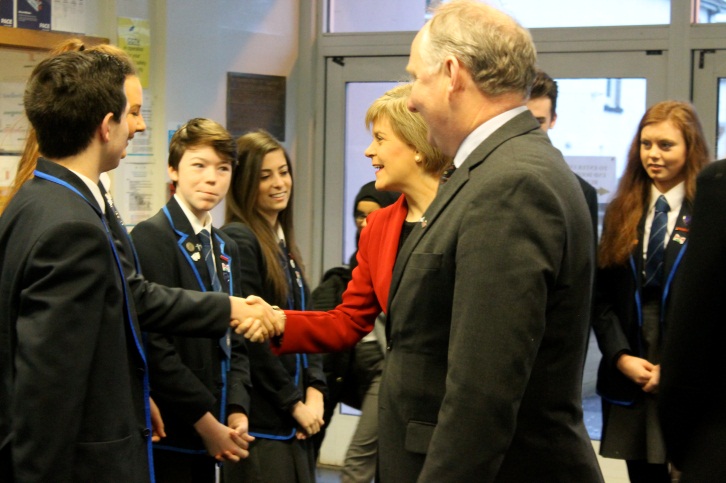 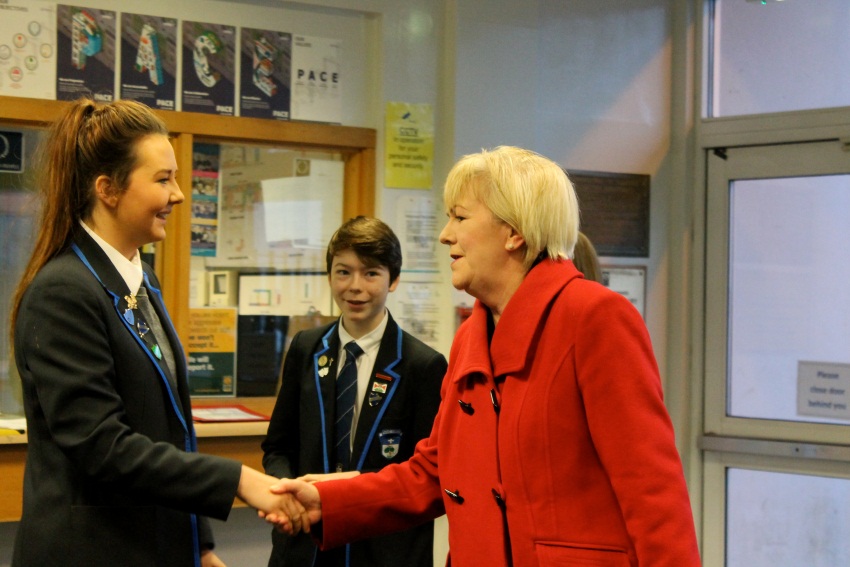 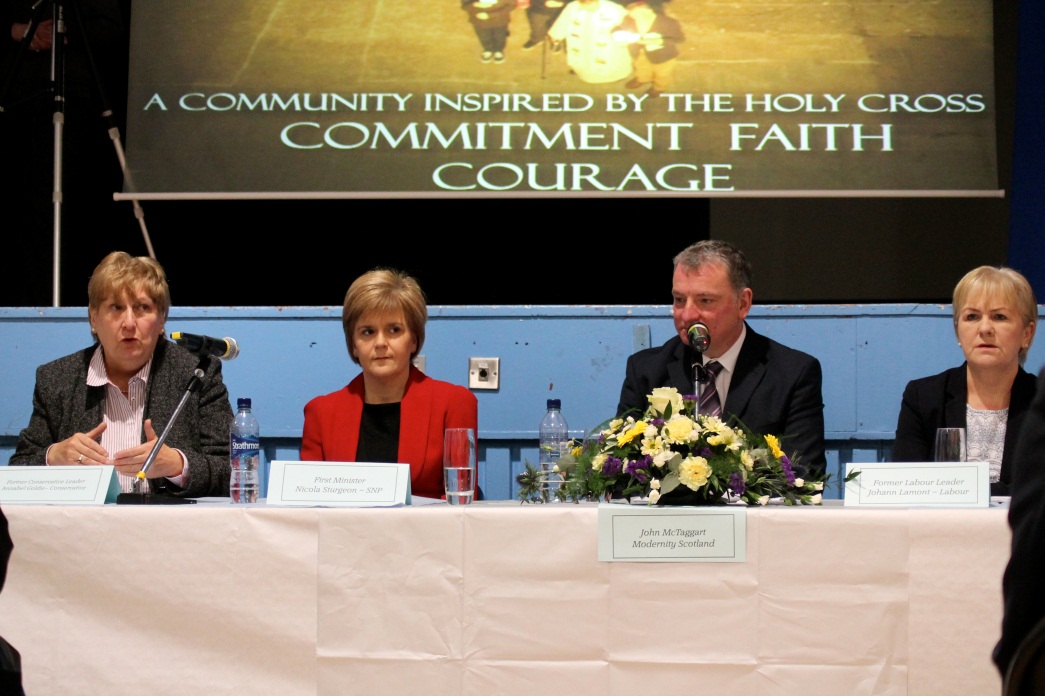 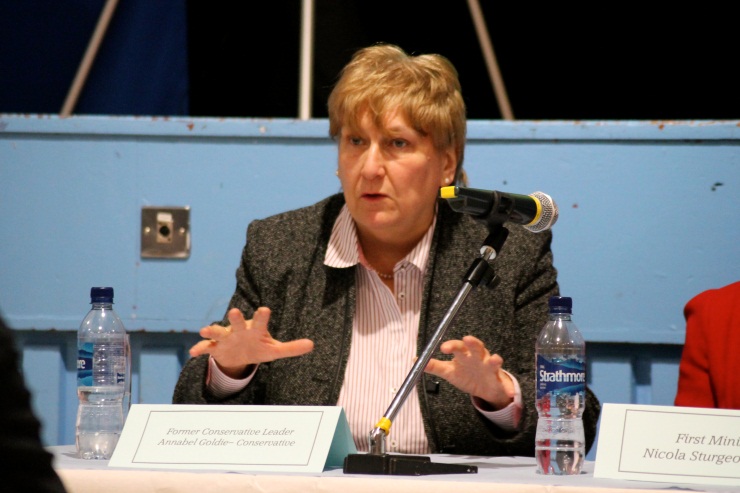 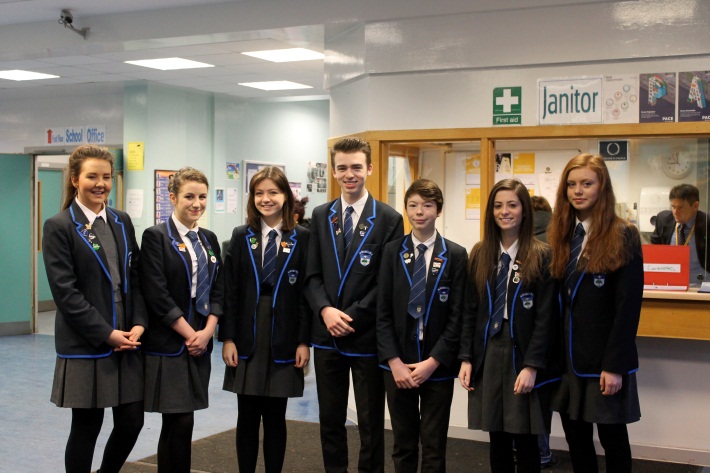 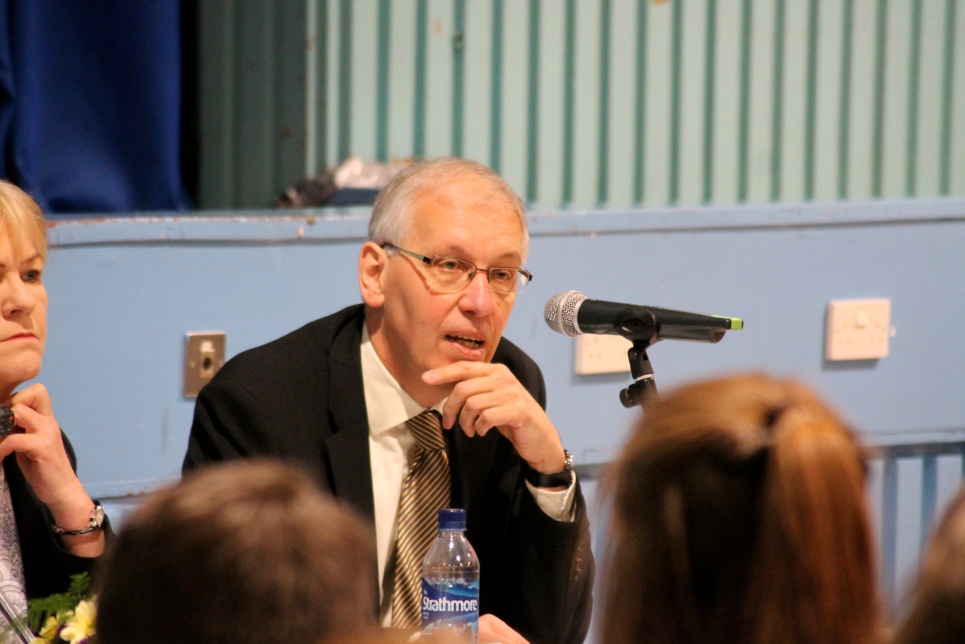 